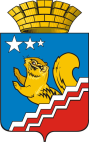 АДМИНИСТРАЦИЯ ВОЛЧАНСКОГО ГОРОДСКОГО ОКРУГАПРОТОКОлЗаседания Координационного совета по межнациональным и межконфессиональным отношениям на территории Волчанского городского округа17.09.2019 г.                                                                                                                               № 3Зал заседания администрации Волчанского городского округа Председатель: Вервейн А.В. – глава Волчанского городского округа.Заместитель председателя: Бородулина И.В. - заместитель главы администрации Волчанского городского округа.Секретарь: Михайлова А.В. – старший инспектор организационного отдела администрации Волчанского городского округа.Присутствовали: Булах Т.С. – директор МБОУ ДОД «ДЮСШ», Вельмискина М.В.–  старший инспектор Отдела образования ВГО, Коркунова О.В. - специалист ГБУ «КЦСОН», Онищук Ю.В. – УСП по г. Волчанску, Палецких М.В. – главный редактор общественно-политической газеты «Волчанские вести», Гараева Р.Р – директор МАУК «Культурно-досуговый центр», Сафин Н.М. - председатель  мусульманской  организации  г. Волчанска.О мероприятиях в сфере межнациональных и межконфессиональных отношениях в образовательных организациях в 2018 году и планирование в 2019/2020 учебном году.СЛУШАЛИ:Бородулину И.В.: О финансировании (59.000т.р.) муниципальной программы на мероприятия в сфере межнациональных и межконфессиональных отношений. В 2019  году объем финансирования тот же.Утверждено Положение о порядке организации и проведения собраний, митингов, демонстраций, шествий и пикетирований на территории Волчанского городского округа.Вельмискину М.В.: собираем годовые планы на новый учебный год, стенды обновляются, готовятся памятки (ко Дню толерантности) распространяют их среди детей. Каждый четверг проходит трансляция видеосюжетов, так же размещается информация на школьных сайтах. В рамках фестиваля семей планируется провести первое организационное собрание общегородского родительского комитета образовательных учреждений, главный вопрос «информационная безопасность».РЕШИЛИ: Информацию принять к сведению.Председателям обществ предоставлять сметы расходов на проведение мероприятий в соответствии с утвержденной суммой финансирования.Срок: до 1 октября.Членам комиссии:Провести корректировку мероприятий Комплексного плана профилактики правонарушений на территории Волчанского городского округа на новый период действия (2019-2021 годы), в том числе запланировать мероприятия  (по профилактике суицида). Направить Секретарю комиссии (Михайловой А.В.).Срок – 1 ноября 2018 года.3.1. Секретарю комиссии (Михайловой А.В.).Направить субъектам профилактики действующий Комплексный план профилактики правонарушений для его корректировки.Срок: до 15 сентября 2018Проводимая работа по контролю за соблюдением иностранными гражданами и лицами без гражданства, должностными лицами и гражданами нормативных правовых актов по вопросам въезда, пребывания на территории города, занятия трудовой деятельностью, правового положения иностранных граждан, а также правил регистрационного учета граждан.СЛУШАЛИ: Анисимова С.В.: соблюдение нормативно-правовых актов, за прошедшие 6 месяцев выявлено – 3 административных правонарушений по ст. 18.8.1 Нарушение иностранным гражданином или лицом без гражданства правил въезда в Российскую Федерацию либо режима пребывания (проживания) в Российской Федерации, возбуждено 1 уголовное дело по ст. 322.2. УК РФ фиктивная регистрация иностранного гражданина или лица без гражданства по месту жительства в жилом помещении в Российской Федерации.Все иностранные граждане, которые прибывают у нас, стоят на списочном учете, данные и информация с Отделом по вопросам миграции еженедельно обновляются.Преступлений иностранными гражданами у нас на территории совершенно не было.РЕШИЛИ:Доклад принять к сведению.Анализ обстановки на территории ВГО в сфере противодействия экстремизма.Слушали Анисимова С.В.. Ситуация спокойная, экстремистских проявлений, протесных настроений, национальных конфликтов не выявлено.   В обсуждении участвовали: Бородулина И.В., Вельмискина М.В., Гараева Р.Р.РЕШИЛИ: 3.1.  Рекомендовать субъектам профилактики проводить работу, направленную на противодействие идеологии терроризма, прежде всего среди молодежи. Применять эффективные формы "непрямого" воздействия.Срок: постоянноО взаимодействии с НКО по опросам создания здорового морально-психологического климата, обстановки толерантности, профилактики этнического и религиозного экстремизма в муниципальных учреждениях образования, культуры и социального обслуживания.СЛУШАЛИ:Бородулину И.В.РЕШИЛИ:Заместителю председателя совета (Бородулиной И.В):На следующее заседание совета предоставить программу.Срок - 4 квартал.Членам комиссии:Предложения в работу совета на следующий год.Срок - 4 квартал. Рассмотрение писем окружного и областного уровней.СЛУШАЛИ:Бородулину И.В.:  5.1. Указ Президента РФ от 07 мая 2018 года № 204 «О национальных целях и стратегических задачах развития Российской Федерации на период до 2024 года».РЕШИЛИ:5.1.1. Субъектам профилактики  Указ для учета в работе.5.2. Антитеррористическая комиссия СО методические рекомендации «Противодействие идеологии терроризма»Наиболее эффективны формы «непрямого» воздействия в рамках реализации которых акцент делается на то, что естественным образом сближает:досуг, спорт, дух здорового соперничества и состязательности;интерес к новым, современным средствам коммуникации, прежде всего к сети Интернет;различные направления волонтерства, как формы общения, создающей позитивный эмоциональный фон и при этом способствующей формированию общих ценностей на базе близости возрастных предпочтений и интересов, культуры, общности языкового пространства.Сегодня молодежь является одним из главных объектов агитационнопропагандистских устремлений идеологов и вдохновителей терроризма с целью расширения базы своих последователей и пособников.Эффективность деятельности всей системы профилактики терроризма в России во многом определяется тем, насколько она успешно противостоит распространению идеологии терроризма в молодежной среде.Высокий результат в этой работе невозможен без активного участия в ней структур гражданского общества!РЕШИЛИ: Секретарю комиссии (Михайловой А.В.).Направить субъектам профилактики указ Президента.Срок: до 15 сентября 2018Приглашать на данные заседания совета представителя лютеранского движения.Срок: 4 квартал 2018Субъектам профилактики учесть в деятельности учреждений: направление  нейтрализации экстремистских настроений среди молодежи - проведение мероприятий, направленных на преодоление отчуждения, негативных стереотипов друг о друге у представителей различных национальностей и конфессий, формирование взаимного уважительного отношения к национальной культуре, традициям, ценностям.Срок: постоянноПредседатель                          				                            А.В. ВервейнЗаместитель председателя                                                                            И.В. БородулинаСекретарь                                                                                                        А.В. Михайлова